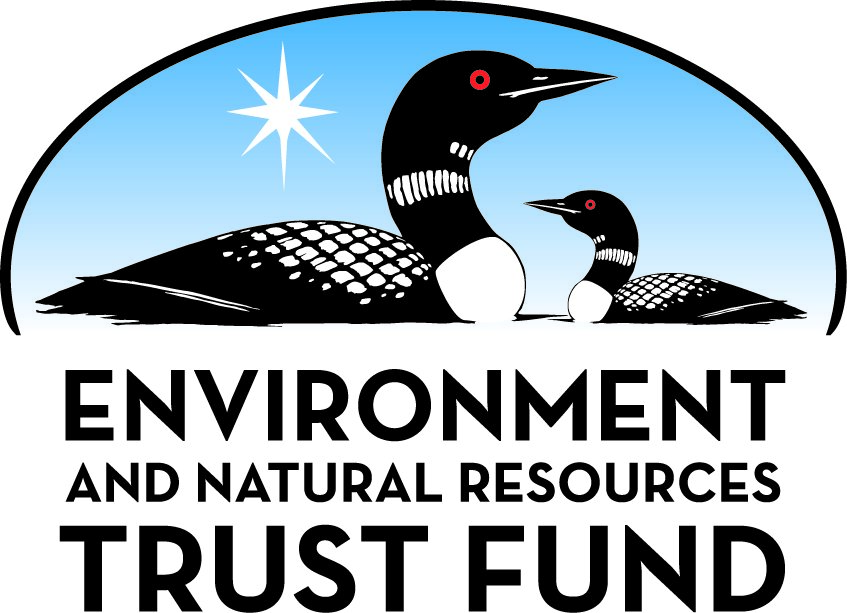 Environment and Natural Resources Trust Fund2022 Request for ProposalGeneral InformationProposal ID: 2022-076Proposal Title: Modernizing Minnesota’s Digital Lake InventoryProject Manager InformationName: Steve KloiberOrganization: MN DNR - Ecological and Water Resources DivisionOffice Telephone: (651) 259-5155Email: steve.kloiber@state.mn.usProject Basic InformationProject Summary: Enhance lake conservation planning of state and local partners with a comprehensive update of Minnesota’s lake and pond GIS data as well as streamlining future maintenance.Funds Requested: $787,000Proposed Project Completion: June 30 2025LCCMR Funding Category: Foundational Natural Resource Data and Information (A)Project LocationWhat is the best scale for describing where your work will take place?  
	StatewideWhat is the best scale to describe the area impacted by your work?  
	StatewideWhen will the work impact occur?  
	In the FutureNarrativeDescribe the opportunity or problem your proposal seeks to address. Include any relevant background information.Minnesota’s lake GIS dataset suffers from a variety of issues, including missing features, inaccurate boundaries, and classification errors. This project proposes a comprehensive update of lake and pond GIS data. This dataset is one of the Department of Natural Resources’ (DNR) most requested GIS layers. It is used to derive other lake information and is part of several key web applications, such as DNR’s LakeFinder and Watershed Health Assessment Framework. 

The current lake GIS data was largely derived from USGS topographic maps created in the 1970s. Although selected features have been updated, most of the mapped boundaries remain identical to the original maps and are incompatible with modern high-resolution aerial imagery and lidar data. This has significant implications for the use of these data for natural resource management. Errors affect how lakes appear in maps, reports, and web-based mapping applications. Many lake assessments, such as groundwater dependent lakes or lakes of phosphorus sensitivity, rely on the surface area of the lake as an element of the analysis. Errors in mapped area translate into errors that affect analysis results and in turn affect how lake management efforts are prioritized. These errors can lead to wasted effort or missed opportunities.What is your proposed solution to the problem or opportunity discussed above? i.e. What are you seeking funding to do? You will be asked to expand on this in Activities and Milestones.This project will create a new authoritative GIS dataset for lakes and ponds using the most current information available. We will leverage the recently updated National Wetland Inventory (NWI) for Minnesota (funded by ENRTF, completed in 2019), and the latest high-resolution aerial imagery and lidar data to create a new dataset. A semi-automated process will be developed to assemble and modify NWI polygons into an initial dataset. These features will be verified using the most recent lidar and aerial imagery data. We will transfer the DNR Basin ID numbers from the existing dataset, ensuring the new dataset complements the existing NWI and integrates with current applications. The end result will be a dataset with more accurate boundaries and improved classification of waterbody types.

Creating an accurate and up-to-date inventory of lakes in Minnesota is an enormous challenge. Accordingly, we have assembled a highly qualified project team. Team members include Saint Mary’s University and DNR Resource Assessment Program (RA). The DNR has historically played, and will continue to play, a key role in providing accurate lake inventory information for Minnesota. In addition, we will engage with key stakeholders throughout the process to ensure that data meets their needs.What are the specific project outcomes as they relate to the public purpose of protection, conservation, preservation, and enhancement of the state’s natural resources? The updated lake GIS data will enhance conservation planning efforts of state and local governments, as well as non-governmental organizations. It will improve prioritization and targeting of lake management. The data will be made publicly available, used to update a variety of derived lake information, and replace older lake data in several web-based mapping applications. Furthermore, project will also provide natural resources and GIS mentorship opportunities for college students at St. Mary’s University. Additionally, this project will simplify maintenance efforts, through combining support of this new dataset with that of the NWI data.Activities and MilestonesActivity 1: Data design and governanceActivity Budget: $108,000Activity Description: 
This activity will engage a cross-section of end users to provide input on the database design and business rules for the data to ensure that the product meets the needs of a wide array of users. This includes documenting problems with the existing data, expected uses of the data, and opportunities for future enhancement. The DNR will form a representative team of end users from across multiple sectors to engage in a structured discovery process to understand customer needs. Input from this process will be incorporated into a draft data design that we will pilot for a small area. The steering team will evaluate the pilot data, and the feedback will be used to finalize the design. This team will also help define ongoing governance for the data to ensure that the data continues to meet user needs.Activity Milestones: Activity 2: Create statewide updated lake GIS datasetActivity Budget: $578,000Activity Description: 
The database design and business rules defined under Activity 1 will guide the development of a statewide updated lake GIS dataset. Saint Mary’s University will have primary responsibility for this activity, with the steering team supporting their progress throughout the project. Saint Mary’s will develop, test, and document an efficient process for creating this dataset and assigning the correct DNR basin ID numbers to corresponding polygons from the NWI layer. This will be a semi-automated process involving attribute and spatial queries to create an initial relationship, but significant human interpretation and manual editing during the draft data development phase of the project will be needed to resolve discrepancies and ensure the accurate assignment of ID numbers. The draft data will be provided to the DNR; independent reviews will be provided by RA and other stakeholders. DNR will compile the feedback on the draft data and use this to guide any modifications to be completed by Saint Mary’s before publishing the final data. As part of data finalization, Saint Mary’s will add attribute fields, which are required to support the end users’ needs defined in Activity 1 (e.g., waterbody class).Activity Milestones: Activity 3: Data delivery and user outreachActivity Budget: $101,000Activity Description: 
This activity will facilitate the integration of the new lake GIS dataset into existing applications and web maps (such as the MN Geospatial Commons, DNR LakeFinder, Watershed Health Assessment Framework, and others). We will publicize and promote the dataset through conferences, webinars, and other meetings aimed at local and state watershed and lake managers as well as associated technical communities including GIS professionals.  The steering team established in Activity 1 will also be engaged to assist in the effort to promote and publicize the data within their respective organizations. This activity also includes the development of a dedicated public-facing web application for non-GIS users. Additional project outcomes include sharing information about the value of Minnesota’s lakes and ponds, and highlighting the importance of maintaining clean water.Activity Milestones: Project Partners and CollaboratorsLong-Term Implementation and FundingDescribe how the results will be implemented and how any ongoing effort will be funded. If not already addressed as part of the project, how will findings, results, and products developed be implemented after project completion? If additional work is needed, how will this be funded? 
DNR and MNIT will provide ongoing stewardship of these data to ensure that they are maintained and accessible to all users. Data maintenance and dissemination will be integrated into existing programs. DNR and MNIT will incorporate ongoing maintenance of these data with the maintenance of the NWI data funded through existing sources for data stewardship. Data will be publicly available on the MN Geospatial Commons, and used across multiple previously mentioned platforms (LakeFinder, Watershed Health Assessment Framework, etc).Project Manager and Organization QualificationsProject Manager Name: Steve KloiberJob Title: Lake Ecology Unit SupervisorProvide description of the project manager’s qualifications to manage the proposed project. 
Steve Kloiber supervises the Lake Ecology Unit for the Minnesota DNR. Prior to this, he served as the DNR’s wetland monitoring coordinator and managed a 10-year ENRTF project for a statewide update of the National Wetland Inventory. In this position, he also oversaw the wetland status and trends monitoring program. Before joining the DNR, he was the lead environmental analyst for the Metropolitan Council of the Twin Cities from 1997 to 2008 and he served on the Nine Mile Creek Watershed District Board from 2007 to 2019. He has over 30 years of experience in water resource science and GIS. He received his master’s and PhD from the University of Minnesota in environmental engineering with a minor in water resources science.Organization: MN DNR - Ecological and Water Resources DivisionOrganization Description: 
The Minnesota Department of Natural Resources (DNR)’s mission is to work with citizens to conserve and manage the state’s natural resources, to provide outdoor recreation opportunities, and to provide for commercial uses of natural resources in a way that creates a sustainable quality of life. The Department consists of seven Divisions including Fish and Wildlife, Forestry, Lands and Minerals, Parks and Trails, Enforcement, Operations Services and Ecological and Water Resources, as well as four regions.Budget SummaryClassified Staff or Generally Ineligible ExpensesNon ENRTF FundsAttachmentsRequired AttachmentsVisual ComponentFile: Alternate Text for Visual ComponentTitle: Modernizing Minnesotas Digital Lake Inventory. Inset map showing MN Lakes. "Many lake boundaries originate from old maps and are inaccurate." 
Illustrated by map inset showing existing Deadman Lake boundary (in blue outline) overlaying original 1970's USGS quadmap, an arrow directing to map inset of updated Deadman Lake Boundary over modern aerial imagery. "Existing data have numerous classification errors. This project seeks to correctly classify the open water and wetland fringe of l...Optional AttachmentsSupport Letter or OtherAdministrative UseDoes your project include restoration or acquisition of land rights? 
	NoDoes your project have potential for royalties, copyrights, patents, or sale of products and assets? 
	NoDo you understand and acknowledge IP and revenue-return and sharing requirements in 116P.10? 
	N/ADo you wish to request reinvestment of any revenues into your project instead of returning revenue to the ENRTF? 
	N/ADoes your project include original, hypothesis-driven research? 
	NoDoes the organization have a fiscal agent for this project? 
	NoDescriptionCompletion DateIdentify end users and define user requirements.December 31 2022Database design and pilot testing completedApril 30 2023Data governance and rules developed and refinedApril 30 2023DescriptionCompletion DateMethod development, testing and documentationApril 30 2023All draft data developed and delivered for reviewDecember 31 2024Data reviewed and quality control completedApril 30 2025DescriptionCompletion DateWeb application for the non-GIS public completedMay 31 2025Integrate data into existing lake GIS applicationsJune 30 2025User outreach and promotion (conferences, map/poster distribution)June 30 2025NameOrganizationRoleReceiving FundsAndy RobertsonSaint Mary's University of MinnesotaGeoSpatial Services at Saint Mary's University (GSS) will provide technical assistance with conducting the statewide update of the Minnesota lake GIS dataset. GSS has been involved in similar projects, such as the National Wetlands Inventory(NWI) update project for Minnesota.YesMinnesota IT ServicesMinnesota IT ServicesDevelopment of data editing and updating application, a public viewable web application, and technical data steward to assist with database design and technical coordination.YesDNR Resource AssessmentDNR Resource AssessmentConduct quality control and quality analyses of the data produced by Saint Mary’s University. RA will also provide additional testing, data management, or data analyses tasks as needed by DNR or the steering team. RA has provided these services in the past for several similar projects, including the NWI.YesCategory / NameSubcategory or TypeDescriptionPurposeGen. Ineli gible% Bene fits# FTEClass ified Staff?$ AmountPersonnelProject CoordinatorCoordinate the project plan, schedule meetings, help organize and coordinate the work of partners (SMU and MNIT), coordinate with steering team to provide overall direction.25%1.05X$120,000Sub Total$120,000Contracts and ServicesSt Mary's UniversitySub awardSub-award for developing the lake GIS data update. This will include participating in the user requirements discovery process, developing and testing procedures for the update, developing draft data for review, and revising the data to create a final dataset.2$350,000MNIT ServicesProfessional or Technical Service ContractDevelop, test, deploy data review tool similar to buffer map tool or NWI review tool. Develop a basic data explorer type web map to provide access to the data for the non-GIS user0.4$220,000MN DNR Resource AssessmentProfessional or Technical Service ContractConduct an independent check of the data produced by Saint Mary’s University, and provide any additional data management or analyses tasks as needed by DNR or the steering team. RA has provided these services in the past for several similar projects, such as the NWI.0$80,000Sub Total$650,000Equipment, Tools, and SuppliesSub Total-Capital ExpendituresSub Total-Acquisitions and StewardshipSub Total-Travel In MinnesotaConference Registration Miles/ Meals/ LodgingTravel and attendance for one DNR or MNIT staff person to present at three different conferencesPromotion of new hydrology dataset and feedback$3,000Sub Total$3,000Travel Outside MinnesotaSub Total-Printing and PublicationPrintingDesign, layout, and printing for 500+ statewide lake map postersPromotion and public awareness.$4,326Sub Total$4,326Other ExpensesDirect and NecessaryDNR’s direct and necessary costs pay for activities that are directly related to and necessary for accomplishing appropriated projects. HR Support (~$1747), Safety Support (~$271), Financial Support (~$1619), Communication Support (~$1311), IT Support (~$3718), and Planning Support (~$1008).$9,674Sub Total$9,674Grand Total$787,000Category/NameSubcategory or TypeDescriptionJustification Ineligible Expense or Classified Staff RequestPersonnel - Project CoordinatorCoordinate the project plan, schedule meetings, help organize and coordinate the work of partners (SMU and MNIT), coordinate with steering team to provide overall direction.Classified : Diverted duties will be backfilled through other available staffing options.
CategorySpecific SourceUseStatusAmountStateState Sub Total-Non-StateNon State Sub Total-Funds Total-TitleFileGoodhueCo Letter of SupportUMN Letter of Support